Indikátory pH – řešeníPracovní list je určen pro žáky 2. stupně základních škol. Jeho cílem je seznámit s indikátory pH a jeho stupnicí.Pokus: Indikátor kyselosti v čaji_______________________________________________________Co je to indikátor pH?Indikátor pH je chemická látka, která mění barvu roztoku při změně jeho pH.Napište příklady alespoň tří acidobazických indikátorů pH.	například	fenolftalein			methylčerveň			methyloranž			lakmus			thymolová modřJaké pH má čaj?kyseléneutrálnízásaditéSpojte látky s jejich přibližným pH.krev – pH ~ 7,4				káva – pH ~ 5					žaludeční šťávy – pH ~ 2jedlá soda – pH ~ 9hašené vápno – pH ~ 12			Coca-Cola – pH ~ 2,5				Doplňte do tabulky barvy, do kterých se zbarví uvedené látky v daných indikátorech.Co jsem se touto aktivitou naučil(a):………………………………………………………………………………………………………………………………………………………………………………………………………………………………………………………………………………………………………………………………………………………………………Autor: Tomandlová Markéta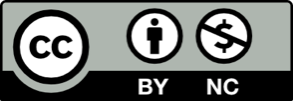 Toto dílo je licencováno pod licencí Creative Commons [CC BY-NC 4.0]. Licenční podmínky navštivte na adrese [https://creativecommons.org/choose/?lang=cs].fenolftaleinlakmuskyselinabezbarváčervenázásadafialovámodrá